     «   »  январь  2020й.                      №                  «       » января   2020г.   Об установлении минимального размера оплаты трудав сельском поселении Карача-Елгинский сельсовет муниципального районаКушнаренковский район Республики БашкортостанВ соответствии с Федеральным законом № 463-ФЗ от 27 декабря 2019 года «О внесении изменения в статью 1 Федерального закона «О минимальном размере оплаты труда» и постановлением главы Администрации муниципального района Кушнаренковский район Республики Башкортостан от 17.01.2020 г. №16 «Об установлении минимального размера оплаты труда в муниципальном районе Кушнаренковский район Республики Башкортостан»,  ПОСТАНОВЛЯЮ:       1. Установить на территории сельского поселения Карача-Елгинский сельсовет муниципального района Кушнаренковский район Республики Башкортостан минимальный размер оплаты труда в размере 13950 рублей в месяц с учетом уральского коэффициента (12130*1,15).       2. Обеспечить выплату месячной заработной платы работникам, в размере не ниже размера минимальной заработной платы.       3. Контроль за выполнением настоящего постановления оставляю за собой.Глава  сельского поселения                                    Н.Х.СаитовпроектБашkортостан  РеспубликаhыКушнаренко районымуниципаль районынынКарасайылга ауыл советы ауыл билEмEhе хакимиeте452245, Карасайылга, Ленин урамы, 12Тел. 5-44-33проектБашkортостан  РеспубликаhыКушнаренко районымуниципаль районынынКарасайылга ауыл советы ауыл билEмEhе хакимиeте452245, Карасайылга, Ленин урамы, 12Тел. 5-44-33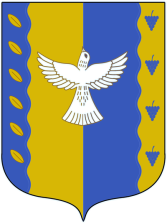 Республика  БашкортостанАДМИНИСТРАЦИЯ сельского поселения Карача-елгинский  сельсовет  муниципального района Кушнаренковский район  452245, Карача-Елга, Ленина, 12Тел. 5-44-33Республика  БашкортостанАДМИНИСТРАЦИЯ сельского поселения Карача-елгинский  сельсовет  муниципального района Кушнаренковский район  452245, Карача-Елга, Ленина, 12Тел. 5-44-33Республика  БашкортостанАДМИНИСТРАЦИЯ сельского поселения Карача-елгинский  сельсовет  муниципального района Кушнаренковский район  452245, Карача-Елга, Ленина, 12Тел. 5-44-33KАРАРKАРАРПОСТАНОВЛЕНИЕ